Сведения об авторе: Бахарева Ольга Станиславовна, учитель начальных классов МБОУ гимназия №69 им. С.Есенина г. ЛипецкНазвание материала: «Умножение и деление на 6» 2 класс Аннотация: составление таблицы умножения и деления на 6, формирование умения применять таблицу при решении различных заданий, формирование умения работать индивидуально и коллективно.Количество листов статьи: 6Сведения о наличии электронных приложений: презентация.Тема: «Таблица умножения и деления на 6».Цель: составить таблицу умножения и деления на 6.Задачи: формирование умения применять таблицу деления  на 6;развитие мыслительных процессов;повышение интереса к изучению математики;воспитание культуры общения, умения работать индивидуально и коллективно.Формирование универсальных учебных действий.Регулятивные: умение выполнять  пробное учебное действие, фиксировать своё затруднение, анализировать ситуацию, определять цель деятельности, устранять причины затруднения.Личностные: осознание математических составляющих окружающего мира.Познавательные: формирование мыслительного умения переводить устную речь в письменную знаково-символическую, построение рассуждений.Коммуникативные: умение работать в паре; умение использовать в устной речи математические термины, изучаемых в данной теме; умение аргументировать свой ответ.Оборудование:- учебник  «Математика» Л.Г Петерсон, 2 класс, 3 часть; компьютер; проектор; экран.Ход урока.Мотивация к учебной деятельности.-Девиз нашего урока сегодня звучит так: «С хорошим настроением принимайся за работу!» (Слайд 1) -Мы с вами на Занятии «Мир деятельности» говорили, что если будет хорошее настроение в учении, будет и хороший результат.  -Я желаю вам хорошего настроения и удачи на уроке. Повернитесь друг к другу, улыбнитесь и пожелайте удачи. -А начнем мы с вами с повторения.2. Актуализация знаний и фиксация индивидуального затруднения в пробном действии.-Повторение начнем с проверки домашнего задания.-Что вы должны были сделать в №9(а, б), на с. 30? (Нужно было составить все возможные трехзначные числа из цифр).-Проверьте свою работу по образцу. (Слайд 2):а) 297, 279, 927, 972, 729, 792б) 381, 318, 831, 813, 183, 138-У кого задание вызвало затруднение?-Кто выполнил без ошибок?- Что нужно было выполнить в №10, на с. 30? ( Нужно было вставить знаки арифметических действий).-Сопоставьте свою работу с подробным образцом (Слайд 3).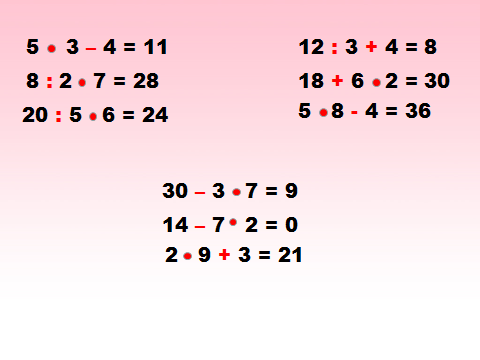 - А теперь я предлагаю вспомнить изученные случаи таблицы умножения.Математический диктант (учитель читает в быстром темпе примеры, ученики в тетради записывают только ответы).- пять умножить на четыре- восемь умножить на два- пятнадцать разделить на пять- восемь разделить на четыре- три умножить на семь- шестнадцать разделить на 2- сорок пять разделить на пять- пять умножить на 8После выполнения учащиеся проверяют свои работы по образцу (Слайд 4)-Кто выполнил без ошибок?-Те, кто допустил ошибки, что вам необходимо сделать?-Что мы с вами сейчас повторили?Следующее задание: найдите значения выражений (Слайд 5)8*6                    54:6                6*7-Кто не смог решить эти выражения?-Что перед нами возникло? (затруднение)Выявление места и причины затруднения.-Какое задание вы выполняли?-Почему возникло затруднение?-Умеем ли мы делать такие вычисления?Построение проекта выхода из затруднения.-Какую цель поставите перед собой для работы? (составить таблицу умножения и деления на 6).-Сформулируйте тему урока (Таблица умножение и деление на 6).-Чему вы должны научиться? (Научиться использовать таблицу умножения и деления на 6 при решении задач и примеров).-Что вы должны использовать для достижения цели? (учебник, ранее изученные случаи умножения и деления, переместительное свойство умножения).Реализация построенного проекта.-Откройте учебник с. 31 № 1.-Посмотрите на таблицу. Почему первыми рассматриваются случай 6*6 ? (Ранее рассматривались другие случаи, их мы уже знаем).-На сколько увеличиваются числа в произведениях? (На 6).- Заполните первый столбик (в рамочке). (Проговаривает 1 ученик).-Посмотрите на второй столбик. Какое свойство мы будем использовать при решении этих выражений? (Переместительное)Решение выражений второго столбика с проговариванием.-Посмотрите на третий столбик. Свяжите случаи умножения с делением. (Если произведение разделить на один из множителей, то получится другой множитель)Учащиеся по цепочке проговаривают и записывают результат.-Самостоятельно заполните 4 столбик.Проверка. (Результаты зачитываются учениками)-Что происходит с частным в 3 и 4 столбиках? (Оно увеличивается).-Назовите числа, кратные шести.-Назовите число, кратное 6 и 7. (Слайд 6)  42:6=7  42:7=6-Мы с вами ставили цель- изучить таблицу умножения и деления на 6. Достигли мы этой цели?Физкультминутка.-Теперь давайте с вами научимся применять наши знания.Первичное закрепление с проговариванием во внешней речи.-Давайте выполним задание №2. Прочитайте задание.-Что значит «кратные 6»? (Числа, которые делятся на 6).Работа проводится в парах с самопроверкой. (Слайд 7)         14, 21, 12, 3, 9, 24, 47, 32, 36, 45, 26, 5230, 16, 18, 6, 56, 42, 54, 46, 48, 7-У какой пары возникло затруднение? Почему?Самостоятельная работа с проверкой по эталону.-А сейчас я предлагаю выполнить №4 с.31.- В каком порядке надо выполнять действия в выражениях без скобок? (Сначала выполняют умножение или деление, затем сложение или вычитание).Задания ученики выполняют по рядам. 1ряд- 1 строка,2 ряд- 2 строка, 3 ряд- 3 строка.Затем проверяют ответы по образцу. (Слайд 8)-Поднимите руку, у кого это задание вызвало затруднение?-Прочитайте этот пример.-В чем затруднение?-Что надо сделать, чтобы больше такое затруднение не возникло?-Кто выполнил это задание без ошибок?Включение в систему знаний и повторение.-Я вам предлагаю потренироваться использовать новые знания при решении задачи №6, на с. 31.-Прочитайте задачу.-Что известно в задаче?-Что надо узнать? (Слайд 9)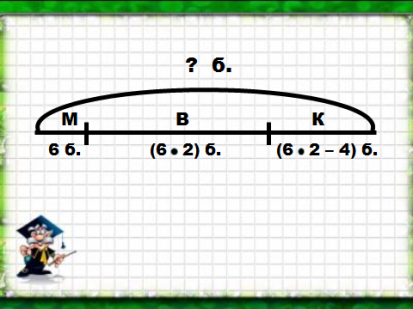 Ученик у доски решает задачу с комментированием.-Следующий номер 5 с. 31.Выполняется самостоятельно. Выборочно проверяется учителем.Рефлексия учебной деятельности.-Чему вы научились сегодня на уроке?-Какая была цель? Вы ее достигли?-Кто уже запомнил таблицу умножения и деления на 6?-Оцените свои успехи. На какую ступеньку лесенки успеха вы бы себя поставили? -Поднимите руку, кто все хорошо понял и поставил бы себя на высшую ступеньку?-Поднимите руку, у кого еще остались по теме какие то вопросы? Значит на какую ступеньку вы себя поставите?-Поднимите руку, кто совсем ничего не понял? Значит вам надо еще поработать по этой теме.Домашнее заданиеЗнать таблицу умножения и деления на 6.-